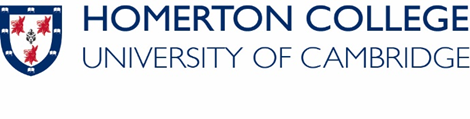 Homerton College Data Retention Schedule 2021/22 (Review Due: June 2022)Contents pagePlease use hyperlinks on this contents page to locate a record that relates to a specific function or businessDepartment/Function				PageLibrary						 	 2Development Office				 	 3Porters’ Lodge					 	 5Conference Office					 6Bursary						 8				HR Department					 9Tutorial office					 	13Safeguarding					 	16Student Health Advisor				17Retired Senior Members Association			19College Counsellor					20Library 2021/22Library 2021/22Library 2021/22Library 2021/22Library 2021/22BUSINESS AREA Reason for collecting data What data is collected and who has requested/provided itRETENTION PERIODACTION AT END OF RETENTION PERIODLibraryReader recordFull name, address, email, phone number.Data collected by University and stored on University database (ALMA). Homerton Library views and edits data as appropriate.Indefinitely, until expiry date has passed.
Retention policies are University-wide.Destroyed by UniversityLibraryAccess for library doorNames of casual employees and external users; also sent to Porters. For duration of use of library.DestroyedLibraryDonor informationName and details of donation, contact details.Indefinitely, with donors permission.No records retained beyond correspondence period + 18 months if no permission given.LibraryStudent Support DocumentsNames, contact information and details of any health conditions.Data is circulated from the College Disability Officer. It is held securely in a drive with access only available to the librarian and deputy. For duration of student’s course + 6 months.DestroyedLibraryEmail correspondence with library@homerton.cam.ac.ukAny data provided by correspondents, potentially also about 3rd parties.18 months, or until correspondence is complete.DestroyedLibraryMPhils bookings for rare book consultationStudents names, books to be viewed, email addresses.12 monthsAll personal data is stripped out, but book details are retained for future reference.LibraryCopyright declaration for scanned items (where staff have provided the scan to a user)Student name, signature, barcode and email, book/article details.PermanentN/A Copyright law requires perpetual retention.Development OfficeDevelopment OfficeDevelopment OfficeDevelopment OfficeDevelopment OfficeBUSINESS AREA Reason for collecting dataWhat data is collected and who has requested/provided itRETENTION PERIODACTION AT END OF RETENTION PERIODDevelopment OfficeGeneral correspondenceFull name, age & DOB.  DOD if applicable; Employment details; Education; Donations to Homerton and/or other Colleges or University of CambridgePermanently Where telephone, address, email etc. updated, we would keep a dormant record of previous to ensure they are not accidentally re-added and wipe current informationDevelopment OfficeEvent RegistrationsFull name, email address, matriculation year, ID number, College, seating preferences, dietary and access requirementsFull name, email address, matriculation year, ID number, College to be stored permanently for alumni; For non-alumni, until the information ceases to be relevant for ongoing relationships. Other information only stored for duration of the event. Delete unnecessary information from electronic storage. Development OfficeFundraising solicitationTelephone appeal: Full name, age & DOB.  DOD if applicable; Marital status/relatives/friends; Gift Aid status; Address, phone numbers, email (including previous addresses); Donations to Homerton and/or other Colleges or University of Cambridge; Education; Employment details; anonymity requests (relating to donations)Permanently. Other information collected during process to be assessed on relevance, purpose, duration etc; if has enduring relevance to core activity and either direct opt in consent by affirmative action or a legitimate interest reason, retain, if not, destroy.Systematic hard copy to be destroyed, relevant information transferred to electronic database. Development OfficeFundraising solicitation Direct mail appeals: Full name; Gift Aid status; Address, phone numbers, email; Donation to Homerton; bank details; anonymity requests (relating to donations)Electronic – PermanentlyPaper forms – 7 yearsPaper forms destroyed at end of period. Financial details for credit or debit cards to be deleted after processing.  Development OfficeFundraising relationshipsNotes relating to individual fundraising meetings.Electronic – permanently if alumni; if non alumni, retain for 7 years post relationship, skeleton record to exclude/include in future processes without error. Paper forms destroyedDevelopment OfficeContact forms and ‘Grad Cards’Full name, previous name, address, telephone number, mobile number, email address, professional details (including address and telephone), date of birth, education details, interests (both at College and since leaving), any news (both personal and professional) and their email preferencesPaper forms – until the information is entered onto the database (approx. two weeks)Electronic – permanently Paper forms  destroyedDevelopment OfficeHomerton Careers Connections mentoring scheme Full name, email address, professional detailsPermanently Paper forms, if any, destroyed after entering.Porters’ Lodge 2021/22Porters’ Lodge 2021/22Porters’ Lodge 2021/22Porters’ Lodge 2021/22Porters’ Lodge 2021/22BUSINESS AREAReason for collecting dataWhat data is collected and who has requested/provided itRETENTION PERIODACTION AT END OF RETENTION PERIODPorters’ LodgeCycle RegisterName of Student and make model frame number of cycles. Provided by owner / student of the cycle.  Bike registrations are now stored electronically on FMS.Retained for the duration of the student’s course or staff members employment.Destroyed.Porters’ LodgeStaff Car Park PermitsProvided by owner / User of vehicle. Hard copy kept in Porters Lodge.Rolling Programme, details removed when staff leave or change vehicle.Destroyed.Porters’ LodgeIncidentsData collected by Porters of serious incidents involving staff and students that have occurred across the site. Notes recorded on internal mail box (incidents at Homerton).  Accessible to Porters, Senior Tutor, Dean, Deans Assistant and Health Care Adviser.For the duration of the students course.Staff information given to and retained by Personnel department in line with their retention periods above. Destroyed.Unless data may be required for health/criminal claims after the student has left Homerton.  Data will be transferred on Camsis and held indefinitely.Porters’ LodgePastoral proceduresData provided by the College Health Advisor. Only used in case of emergency.Retained for the duration of the students course or staff members employment.Destroyed.Porters’ LodgeCCTVAll movements in front of a camera is recorded for the protection of staff and security of the premises.28 days.Destroyed.Conference Office 2021/22 Updated November 2021Conference Office 2021/22 Updated November 2021Conference Office 2021/22 Updated November 2021Conference Office 2021/22 Updated November 2021Conference Office 2021/22 Updated November 2021BUSINESS AREAReason for collecting dataWhat data is collected and who has requested/provided itRETENTION PERIODACTION AT END OF RETENTION PERIODConference OfficeNew enquiryCompany name, contact address, telephone number, position of individual enquiring. Provided by client.   If no booking made data not retained. Stored in client folder if booking moving forward and kinetics CRM system.Legal requirement period7 years after completion of event.DestroyedConference OfficeEvent bookingProvided by client making booking. Individual contact for organisation, company details, full address, charity registration if appropriate, vat exemption information if appropriate.Invoicing approval:Signatures & contact information, telephone & email address. Stored In Kinetics Conferencing systemHardcopy for paper fileElectronic client folder on office computersData provided to Finance for invoicing purposes.Legal requirement period7 years after completion of event.DestroyedConference OfficeCollege Fellows Make a reservationContact emails, Fellows names and titles, personal addresses sometimes for invoicing. Telephone contact information. Stored in Conference office folder for internal business- hardcopy.Kinetics booking systemElectronic folder until invoicedIf no invoice raised data and paperwork destroyed immediately after event.If invoice raised Legal requirement period7 years. Stored in Conference Office and FinanceDestroyedConference OfficeStudent bookingsName of student, student role (for e.g. in HUS), and name of society/group represented. Information provided via student booking form, telephone message, emails & in person.Kept in internal booking folderIf no invoice raised data and paperwork destroyed immediately after event.If invoice raised Legal requirement period7 years. Stored in Conference Office and FinanceDestroyedBursaryBursaryBursaryBursaryBursaryBUSINESS AREAReason for collecting dataWhat data is collected and who has requested/provided itRETENTION PERIODACTION AT END OF RETENTION PERIODBursaryExternal committee member contact detailsName, address, email address, telephone number. Provided by Committee memberFor the duration of membershipDestroyedBursaryAccident reportsData submitted by member of staff or student.Data includes Name and address of Person affected/injuredPerson reporting incidentDate and time of incidentDescription of incident including cause and nature of injury.Actions taken and recommendations3 years after accidentDestroyed Unless data may be required for health/criminal claims.EstateLegalMaster plans for sites & buildings Permanent Retention RetainLegalManagement of Historical buildings and monuments Permanent Retention RetainHR Department – Updated Nov’21HR Department – Updated Nov’21HR Department – Updated Nov’21HR Department – Updated Nov’21HR Department – Updated Nov’21BUSINESS AREAReason for collecting dataWhat data is collected and who has requested/provided itRETENTION PERIODACTION AT END OF RETENTION PERIODHR DepartmentRecruitment and Selection process (individual applications)Job applications; name, address, email, NI number, career and school/training  history, immigration status, supporting statement, name and address of refereesInformation provided by the individual.Kept in recruitment files in HR Administrator’s office, HR email inbox, HR Managers office in locked cabinet.If applicant successful for the duration of their employment plus 7 years after leaving. If unsuccessful 12 months except if the person appointed to the post is a migrant sponsored under the points based immigration system, when we are required to retain the applications of all candidates shortlisted for final interview for one year or until a UK VISAs & Immigration compliance officer has examined and approved them, whichever is the sooner.Destroyed. Unless data is required for historical/archive purposes in which case it is stored in permanent archive in the following format:full name and title;job title(s) or College affiliation(s) and the corresponding dates of employment/membership; any awards etc. that may be of historical interest to the CollegeHR DepartmentRecruitment and Selection process (Recruitment file for job vacancy)Job applications; name, address, email, NI number, career and school/training  history, immigration status, supporting statement, name and address of refereesInformation provided by the individual.Kept in recruitment files in HR Administrator’s office, HR email inbox, HR Managers office in locked cabinet.12 month after appointment made except if the person appointed to the post is a migrant sponsored under the points based immigration system, when we are required to retain the applications of all candidates shortlisted for final interview for one year or until a UK VISAs & Immigration compliance officer has examined and approved them, whichever is the sooner.Destroyed. HR DepartmentDiversity and Inclusion MonitoringAnonymous Age, ethnicity, disability (this data is optional and remains anonymous for equal opportunities monitoring) Not mandatory provided at applicants’ discretion. Stored in HR Administrator’s office in a locked cabinet and on secure HR electronic folder.  Anonymised statistics presented at Diversity and Inclusion meetings1 yearDestroyedHR DepartmentMaintaining an up to date Employee record Within HR data base, time entry system and paper HR file:Personal details, including name, contact details (phone, email, postal, both work and personal), car registration (for the purpose of car park security) and photographCurrent and any previous role descriptionCurrent and any previous contracts of employment and related correspondence;Any occupational health assessments and medical information you have provided, and related work requirements;Training and development qualifications, requests and requirements.Appraisal recordsInduction recordsRecords of any investigation or review into conduct or performanceFor the duration of employment plus 1 year after leaving.After that a small subset of personal data is retained for up to 7 years after leaving.DestroyedHR DepartmentMaintaining Pay and benefit records.Within HR database and payroll database in order to pay employee.  Bank details: details of   pension scheme, current and previous salary and other earnings (e.g. maternity pay, overtime), and the amounts you have paid in statutory taxesCorrespondence between employee and the College, and between members and staff of the College, relating to an employee’s pay, pension, benefits and other remuneration.In addition, we maintain records of use or take-up of any benefit schemes provided by us (e.g. eye care and cycle to work and discounts), which we collate and monitor to review the effectiveness of these staff benefits.  For the duration of employment plus 1 year after leaving.After that a small subset of personal data is retained for up to 7 years after leaving Pension-related information including basic salary and job description to be kept for up to 13 years after leaving.DestroyedHR DepartmentHR file (leaver)Subset of original file: Name, contact details, salary and other earnings, pension and amount paid in tax. Current appraisal records, live warning and/or investigations into conduct; reasons for leaving and any related correspondence. Any references written subsequent to employment ending.Up to 7 years after last day of employment.Pension-related information including basic salary and job description to be kept for up to 13 years after leaving.Destroyed. Unless data is required for historical/archive purposes in which case it is stored in permanent archive in the following format:full name and title;job title(s) or College affiliation(s) and the corresponding dates of employment/membership; any awards etc. that may be of historical interest to the CollegeTutorial OfficeTutorial OfficeTutorial OfficeTutorial OfficeTutorial OfficeBUSINESS AREAReason for collecting dataWhat data is collected and who has requested/provided itRETENTION PERIODACTION AT END OF RETENTION PERIODTutorial OfficeMaintaining student personal detailsCurrent name and any previous namesUnique personal identifiers e.g. student number CRDID, date of birth, photographyCurrent and previous contact detailsNext of kin emergency contact numbersIn permanent archive in Camsis and CamcorsFollowing graduationDestroyedTutorial OfficeMaintaining a formal record of a student’s academic progress and achievementsApplication details, assessment of application and details of any offers of study made by the CollegeRecords of academic provision, including supervision, examinations and other academic supportMatriculation and graduation details and records of academic qualifications including those prior to becoming a member of the College.Other details of academic progress or achievements e.g. awards and prizes.Record of membership to College committees, JCR, MCR club and societiesAwards, prizes and achievements in College or University related activitiesIn permanent archive in Camsis and CamcorsFollowing graduationTutorial OfficeMaintaining a record of a student’s particular  personal needs  Details of any disability, illness and any subsequent learning support, social support and any other support needsDetails of any serious risks affecting a student e.g. allergiesArrangements agreed with the student to manage their use of College/University facilities e.g. computing services, sports facilities, libraries etc., including any special requirements linked to health or religious beliefs.Student Graduation or departure plus one yearDestroyedTutorial OfficeMaintaining financial records of a student Sources of funding support and tuition fee liabilities.  Records of accommodation liabilities and other related charges e.g. MMCRecords of any financial support agreed by the university/College e.g. Cambridge Bursar.Copies of accommodation contractsBanking details and transactionsCollege financial account, including balance and transactionsCopies of correspondence relating to any of the aboveCompletion of studies + seven years in the finance officeDestroyedTutorial OfficeMaintaining a record of a student  behaviour in particular concerns or complaintsDetails of any investigations undertaken by the College in conduct or behaviour of students, disciplinary investigations, fitness to study investigations and any complaints made against students. Records of outcomes.Student Graduation or departure plus one yearDestroyedTutorial OfficeMaintaining a record of any complaints made by a studentsDetails of any complaints made by students and their outcomes.Completion of studies + 3 yearsDestroyedTutorial OfficeData to enable the college and university to produce statistics and research for internal and statutory reporting purposesInformation relating to Equal Opportunities e.g. nationality, ethnicity, religious and other beliefs, gender, sexuality, age etc.Information relating to known relationships with other members (past or present) of the College/UniversityInformation relating to your rights to live, work and study in the UKAny criminal record that that may affect the status of a student at the University/College.Held permanently in CAMSISStudent Recruitment, Outreach and Admissions (taken from university)Student Recruitment, Outreach and Admissions (taken from university)Student Recruitment, Outreach and Admissions (taken from university)Student Recruitment, Outreach and Admissions (taken from university)Student Recruitment, Outreach and Admissions (taken from university)BUSINESS AREAReason for collecting dataWhat data is collected and who has requested/provided itRETENTION PERIODACTION AT END OF RETENTION PERIODDesign, conduct and results of recruitment and outreach campaigns, initiatives and eventsWhile necessary for reference and future planning purposesDestroyRecords of attendance at/engagement with recruitment and outreach campaigns, initiatives and eventsFollow Higher Education Access Tracker (HEAT) retention periodsDestroyAnonymised summaries and analyses of enquiry, outreach and recruitment dataWhile necessary for reference and future planning purposesDestroyDevelopment of general admissions criteriaEnd of current academic year + 10 yearsSend to University ArchivesIndividual student applications: unsuccessful applicantsCompletion of admissions round + 1 year (though longer retention periods may be necessary for deferred or nonstandard applications)DestroyIndividual student applications: successful applicantsHeld as part of Core Student RecordElectronic (CamSIS) records: Retain in perpetuity Other electronic and paper records (whether held centrally or in Departments): Destroy (though longer retention periods may be necessary in some cases)Individual student applications: successful applicantsHeld as part of Core Student RecordElectronic (CamSIS) records: Retain in perpetuity Other electronic and paper records (whether held centrally or in Departments): Destroy (though longer retention periods may be necessary in some cases)Individual student registration informationHeld as part of Core Student RecordElectronic (CamSIS) records: Retain in perpetuity Other electronic and paper records (whether held centrally or in Departments): Destroy (though longer retention periods may be necessary in some cases)Records relating to an individual student’s Tier 4 visa statusEnd of student’s sponsorship or until a Home Office compliance officer has examined and approved the documentation (whichever is the sooner)DestroySAFEGUARDINGSAFEGUARDINGSAFEGUARDINGSAFEGUARDINGSAFEGUARDINGBUSINESS AREAReason for collecting dataWhat data is collected and who has requested/provided itRETENTION PERIODACTION AT END OF RETENTION PERIODSafeguardingRecord(S) of safeguarding incident/ongoing issueName, address contact details of vulnerable individual.  Report on incident or on-going concerns. Names and contact details of agencies contacted e.g. Police, social Services, GP and hospital. The information is held by the Safeguarding Officer in a locked cabinet As long as it is needed and in line with statutory requirements. For most records this will be for 7 years after completion of studies.DestroyedStudent Health Advisor – Updated Nov’21Student Health Advisor – Updated Nov’21Student Health Advisor – Updated Nov’21Student Health Advisor – Updated Nov’21Student Health Advisor – Updated Nov’21BUSINESS AREAReason for collecting dataWhat data is collected and who has requested/provided itRETENTION PERIODACTION AT END OF RETENTION PERIODStudent Health AdvisorMedical records of studentsStudent name, address and date of birth, emergency contact details, Tripos, college year, and matriculation term and year. They may also contain more sensitive information about a student’s health and information such as the outcomes of their nursing assessment and any contact they have had with the Student Health Advisor such as appointments and consultations.Notes, letters, reports, and emails relating to a student’s care or about their health, details about their treatment and care, results of investigations and or tests and relevant information from other health professional are also held as are emails relating to a student’s care or health.Electronic, on paper or a mixture of both.  A combination of working practices and technology are used to ensure that your information is kept confidential and secure. Your records are backed up securely. The Student Health Advisor ensures that information held is kept in secure locations is protected by appropriate security and access is restricted to the Student Health Advisor. The external data processors used have their own security arrangements in place. Rushcliff provide these. Further details can be found here https://www.rushcliff.com/hosted.phpStudent records are managed in line with the RCN recommendation for the retention of nursing records, currently for a minimum of 8 years.DestroyedStudent Health AdvisorStudents with medical conditions that need to be shared with other departmentsWith the students consent notification that a student is diabetic, epileptic and or carry an adrenalin auto injector. This information with photo ID is shared with the Porters’ Lodge and the Catering Department if a student is diabetic and or carries an adrenaline auto injector; this is so that during a first aid emergency they can be easily identified. If a student is epileptic, this information will be shared with the Porters’ lodge. For the duration of a student’s studiesDestroyedRetired Senior Members AssociationRetired Senior Members AssociationRetired Senior Members AssociationRetired Senior Members AssociationRetired Senior Members AssociationBUSINESS AREAReason for collecting dataWhat data is collected and who has requested/provided itRETENTION PERIODACTION AT END OF RETENTION PERIODRetired Senior Members AssociationMembership informationNameEmployment dates at HomertonCareer detailsActivities and interest.Photograph IDStored in password-protected systems and secure storage.For duration of membership for as long as information remains relevant or in permanent archive whichever is appropriate.DestroyedCollege Counsellor – Updated Nov’21College Counsellor – Updated Nov’21College Counsellor – Updated Nov’21College Counsellor – Updated Nov’21College Counsellor – Updated Nov’21BUSINESS AREAReason for collecting dataWhat data is collected and who has requested/provided itRETENTION PERIODACTION AT END OF RETENTION PERIODCollege CounsellorRecords of student meetingsStudent NameCRSIDDates of appointmentsAnonymised brief process notes of conversationStored in a card index system. Locked and  kept for 3 yearsDestroyedStudent correspondence used when a student wants to intermit for example Contents agreed by student and include initials of student ( not their full name)Electronic – 3 yearsdestroyedFINANCEUpdated Nov’21FINANCEUpdated Nov’21FINANCEUpdated Nov’21FINANCEUpdated Nov’21FINANCEUpdated Nov’21BUSINESS AREA Reason for collecting data What data is collected and who has requested/provided itRETENTION PERIODACTION AT END OF RETENTION PERIODGeneralFinancial TransactionsPurchase orders, purchase invoices, sales invoices, expenses payments, petty cash handling and other transaction recordsEnd of current financial year + 6 yearsDestroy – Data shreddingGeneralFinancial TransactionsCredit/debit card details - CustomerEnd of TransactionDestroy details when successfully processedStudent FinanceFinancial TransactionsStudent accounts and tuition fee recordsEnd of current financial year + 6 yearsDestroy – Data shreddingGeneralAccountingPreparation and monitoring of annual operating budgets While necessary for reference and future planning purposesDestroy – Data shreddingTaxLegalPreparation and filing of annual tax returns (incl. VAT)End of current financial year + 6 yearsDestroy – Data shreddingInvestmentAccountingBank statements and associated documentationEnd of current financial year + 6 yearsDestroy – Data shreddingInvestmentAccountingValuations of capital assetsUntil superseded by new valuation + 6 yearsDestroy – Data shreddingInsuranceInsuranceRecords documenting the arrangement and renewal of insurance policiesEnd of current financial year + 6 yearsDestroy – Data shreddingSubsidiariesLegalRecords concerning the formation of a subsidiary companyLife of company + 6 yearsDestroy – Data shreddingSubsidiariesLegalWinding-up or disposal of the University’s interest in the subsidiary companyLife of company + 6 yearsDestroy – Data shreddingPayrollAccountingPayroll data, starter, leaver, timesheets, forms, payslips, p60sEnd of current financial year + up to 6 yearsDestroy – Data shreddingPayrollLegal, AccountingPayslips, p60sEnd of current financial year + up to 12 yearsDestroy – Data shreddingPensionsLegal, AccountingPension data forms End of current financial year + up to 12 yearsDestroy – Data shreddingACCOMMODATION SERVICESACCOMMODATION SERVICESACCOMMODATION SERVICESACCOMMODATION SERVICESACCOMMODATION SERVICESBusiness Area if applicableReason for collecting dataWhat data is collected and who has requested/provided itTRIGGER / RETENTION PERIOD ACTIONS AT END/DISPOSAL METHOD Booking forms 6 years after booking Shredding/ Delete Electronic Version Accommodation lists Destroy when superseded Shredding/ Delete Electronic Version  Tenancy agreement End of tenancy + 6 years Shredding/ Delete Electronic Version Fair Rent tenancy agreements Permanent Retention Retain Accommodation fees register 6 years after booking Shredding/ Delete Electronic Version ESTATES – MAINTENANCEESTATES – MAINTENANCEESTATES – MAINTENANCEESTATES – MAINTENANCEESTATES – MAINTENANCEBUSINESS AREA Reason for collecting data What data is collected and who has requested/provided itRETENTION PERIODACTION AT END OF RETENTION PERIODBuilding condition surveys Date of survey + 10 years Shredding/ Delete Electronic Version 1980 c. 58 s 14B Records documenting minor maintenance works on property. Completion of works + 5 years Recycle waste/ Delete Electronic Version SI 2006/2739 does not prescribe a retention period for these records. Records documenting assessments made to determine the presence (or likely presence) of asbestos in premises, as required by Regulation 4(3) of the Control of Asbestos Regulations 2006 (SI 2006/2739). Permanent Retention Retaining assessments provides evidence of effective management of risks associated SI 2006/2739 Records documenting the monitoring of the condition of asbestos in premises, and of maintaining or removing it. Permanent Retention Retain 1980 c. 58 s 14 JISC HE Retention Schedule Records documenting the carrying out of interior refurbishment and fittingout works.  Review after completion of works + 5 years Shredding/Delete Electronic Version NA JISC HE Retention Schedule Records documenting the carrying out of major maintenance works within facilities. Review after completion of work + 15 years  Recycle waste/ Delete Electronic Version Drainage survey reports Permanent Retention Retain/ Delete Electronic Version Roof Inspection Reports including fall arrest Date of report + 5 years Recycle waste/ Delete Electronic Version Records documenting carrying out of planned preventative maintenance work Current year + 5 years Recycle waste/ Delete Electronic Version Crack monitoring Date of report + 10 years Recycle waste/ Delete Electronic Version Maintenance Contracts Cessation of contracts + 5 years Shredding/ Delete Electronic Version CAD Drawings                       Permanent Retention Retain O&M Manuals                        Permanent Retention (life of building, transfer to new owner if applicable) Shredding/ Delete Electronic Version CATERINGCATERINGCATERINGCATERINGCATERINGBUSINESS AREA Reason for collecting data What data is collected and who has requested/provided itRETENTION PERIODACTION AT END OF RETENTION PERIODRecords of catering requirements & options for provision End current year + 6 years Shredding/ Delete Electronic Version Design & delivery of catering, menu plans , events plans End current year + 1 year Shredding/ Delete Electronic Version Vending services End current year + 6 years Shredding/ Delete Electronic Version Bar licence End current year + 6 years Shredding/ Delete Electronic Version Hiring of conference facilities End of current year + 1 year Shredding/ Delete Electronic Version Time and attendance information for payroll